                                                Работа в паре                    Лапшина О. В. 210-828-802Задание  «Пропуски»                            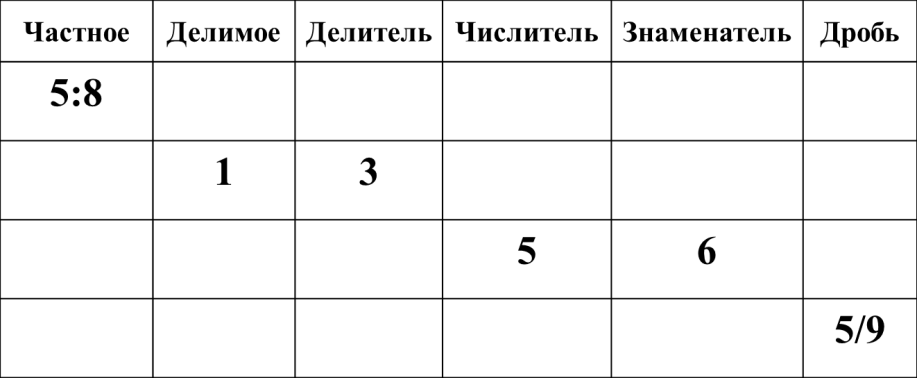 